2018年编导艺考文艺常识之电影【考题及答案】（4）1、电影《乌鸦与麻雀》的导演是（   ）。
A费穆
B郑君里
C石挥
D水华
2、下列哪部电影反映的历史时间与其他三部相差较大?（   ）  
A《太阳帝国》
B《乱世佳人》
C《拯救大兵瑞恩》
D《辛德勒的名单》
3、2010年第82届的奥斯卡最佳影片是（   ）。
A《老无所依》
B《贫民窟的百万富翁》
C《拆弹部队》
D《阿凡达》
4、电影中，“旁白”是指（   ）。
A剧情中人物之间的交流
B会议中人物之间的交流
C声源来自画外，但对故事情节、人物心理进行叙述抒情议论的声音
D声源来自画外，但是画面中某个人物发出的表现心理活动的声音
5、世界上第一部故事片是法国著名电影创始人（   ）在1902年拍摄的科幻片《月球旅行记》
A卢米埃尔兄弟
B爱森斯坦
C梅里爱
D格里菲斯
6、新中国拍摄的第一部电影是（   ）。是中国第一部以工人阶级为主人公反映中国人民解放战争的故事片。
A《渔光曲》
B《定军山》
C《风云儿女》
D《桥》
7、电影《霸王别姬》（1993年）由陈凯歌导演，张国荣、张丰毅、巩俐主演，在影片中张国荣饰演的是哪个角色?（   ）
A段小楼
B袁世卿
C小豆子
D程蝶衣
8、旧版《西游记》中饰演孙悟空的是（   ）。
A周星驰
B吴越
C六龄童
D六小龄童
9、下列哪个选项不属于影视作品的声音系统?（   ）
A影调
B音乐
C人声D旁白
10、在2014年底第64届柏林国际电影节中获得最佳影片金熊奖及最佳男演员银熊奖的影片是（   ）。
A《推拿》
B《天注定》
C《归来》
D《白日焰火》
11、下列不属于同一个导演执导的影片是（   ）。
A《千年女优》
B《魔女宅急便》
C《千与千寻》
D《悬崖上的金鱼姬》
12、世界上第一部彩色电影是（   ）。
A《一个国家的诞生》
B《浮华世界》
C《大独裁者》
D《歌女红牡丹》
13、2006年马丁·斯科塞斯执导的美国电影《无间行者》翻拍自香港导演（   ）的《无间道》。
A陈可辛
B刘伟强
C袁和平
D黄真真
14、（  ）是两条以上的情节线索的交错叙述，把不同地点而同时发生的事件交错地表现出来。
A平行式蒙太奇
B对比式蒙太奇
C交叉蒙太奇
D复现式蒙太奇
15、电影《山楂树之恋》的导演是（   ）。该片讲述了一段真心付出、干净、至死不渝的爱情故事。
A陈凯歌
B姜文
C张艺谋
D冯小刚
16、获得奥斯卡“最佳外语片奖”的电影《一次离别》反映了下列哪个国家的生活?（   ）
A伊朗
B巴西
C日本
D泰国
17、《小城之春》是（   ）（国家）的电影作品。
A德国
B中国
C英国
D法国
18、下列哪一位导演最先提出了“纯电影”的口号?(   )
A雷内·克莱尔
B路易·德鲁克
C路易斯·布努埃尔
D谢尔曼·杜拉克
19、在张艺谋的电影中（   ）属于写实主义创作。
A《英雄》
B《十面埋伏》
C《菊豆》
D《秋菊打官司》
20、中景景别拍摄范围是（   ）。
A是指拍摄人物膝盖及以上的部分
B是指对人物全身的拍摄
C是指拍摄人物胸部及以上的部分
D是指对人物肩部以上的拍摄参考答案1.B，2.B，3.C，4.C，5.C6.D，7.D，8.D，9.A，10.D11.A，12.B，13.B，14.A，15.C16.A，17.B，18.D，19.D，20.A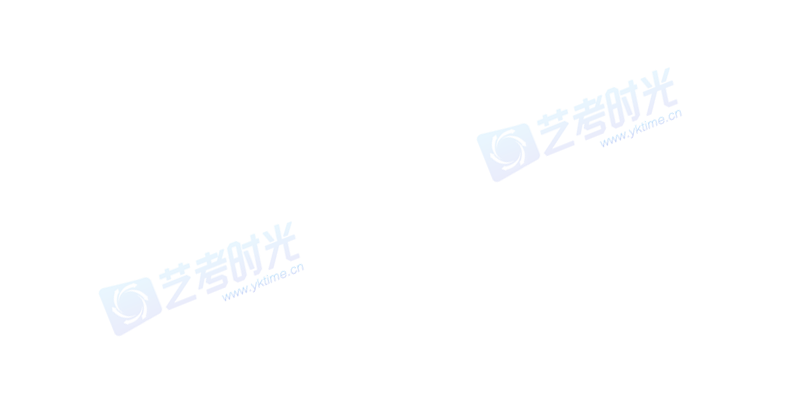 